Publicado en A Coruña el 26/12/2023 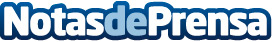 Ríos Sangiao ofrece servicio de recogida y trazabilidad en el sector lácteoLa empresa de transporte Ríos Sangiao, especializada en el porte de productos alimenticios tanto a nivel nacional como internacional, continúa evolucionando técnicamente equipando sus vehículos con la última tecnología para ampliar y mejorar sus prestacionesDatos de contacto:Brais SangiaoRíos Sangiao881 864 115Nota de prensa publicada en: https://www.notasdeprensa.es/rios-sangiao-ofrece-servicio-de-recogida-y Categorias: Internacional Nacional Galicia Industria Alimentaria Logística Movilidad y Transporte http://www.notasdeprensa.es